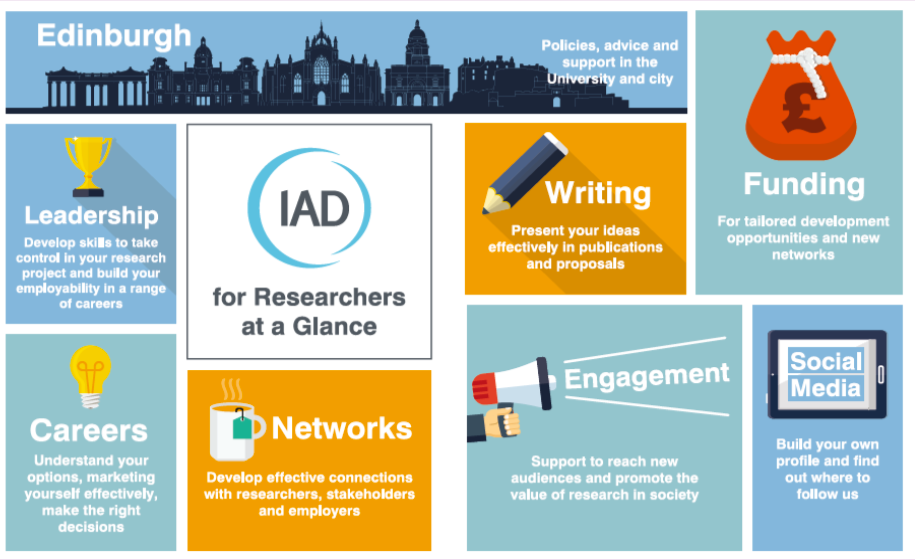 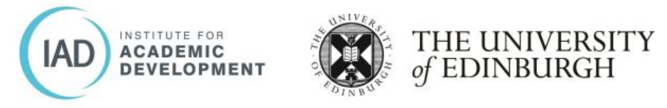 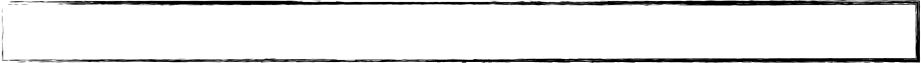 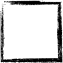 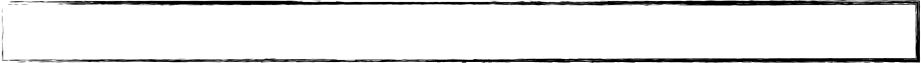 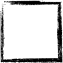 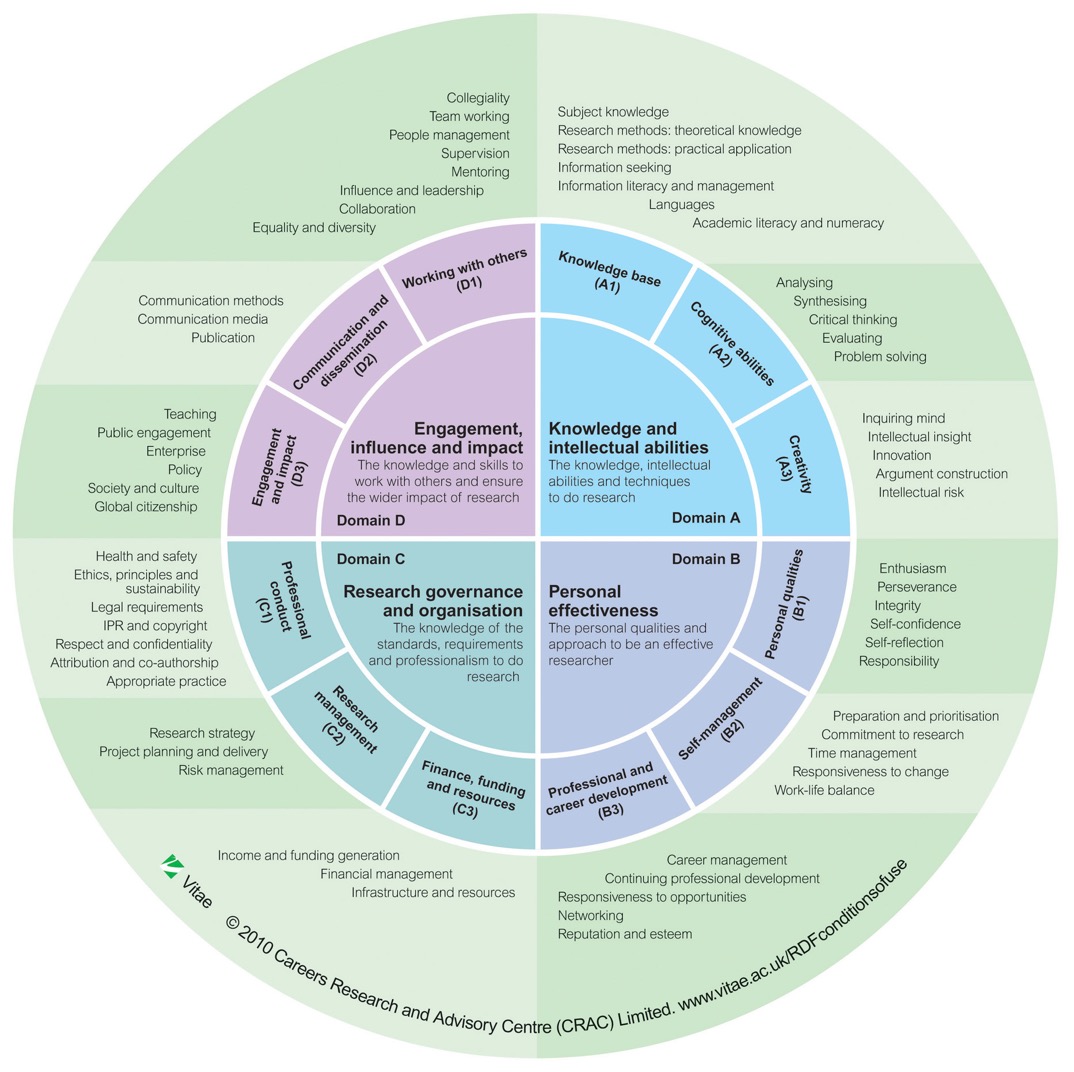 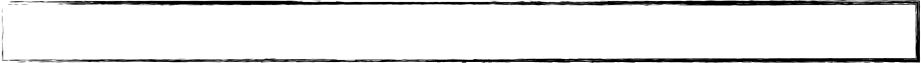 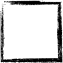 If you want to use aspects of your experience and knowledge, but not focus on research, related roles might appeal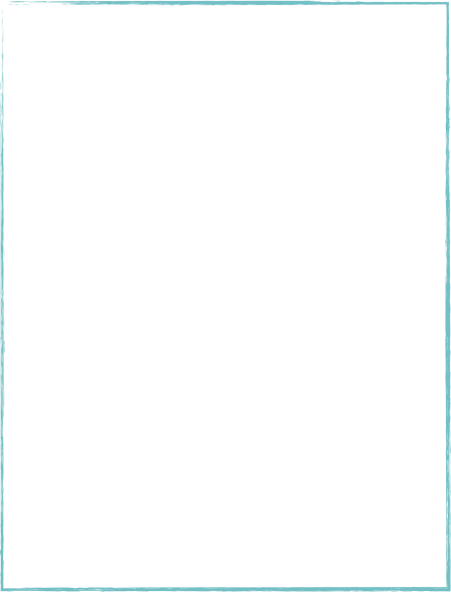 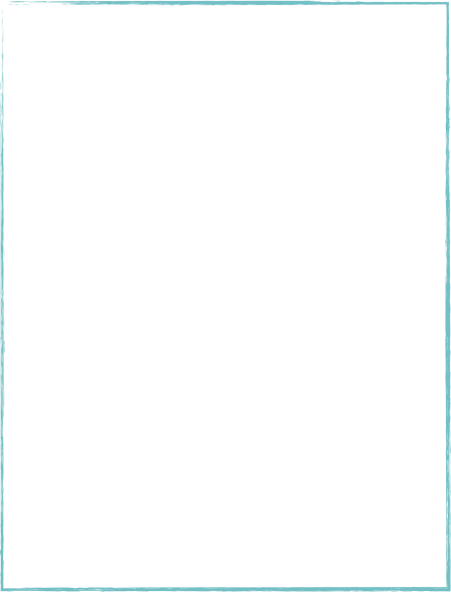 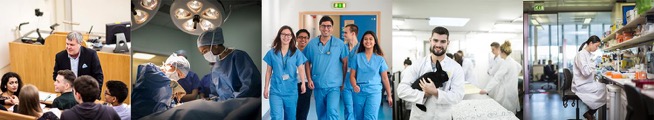 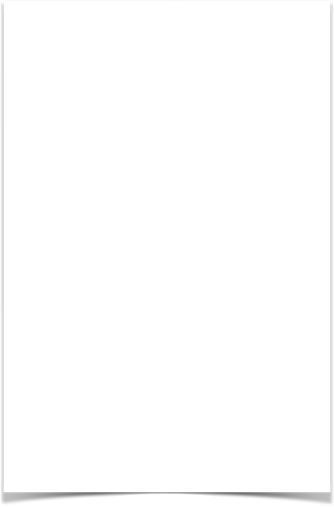 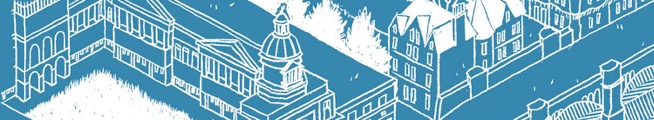 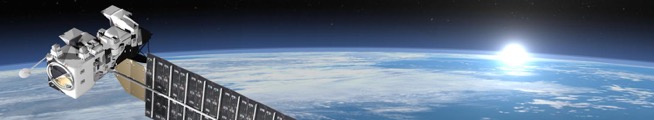 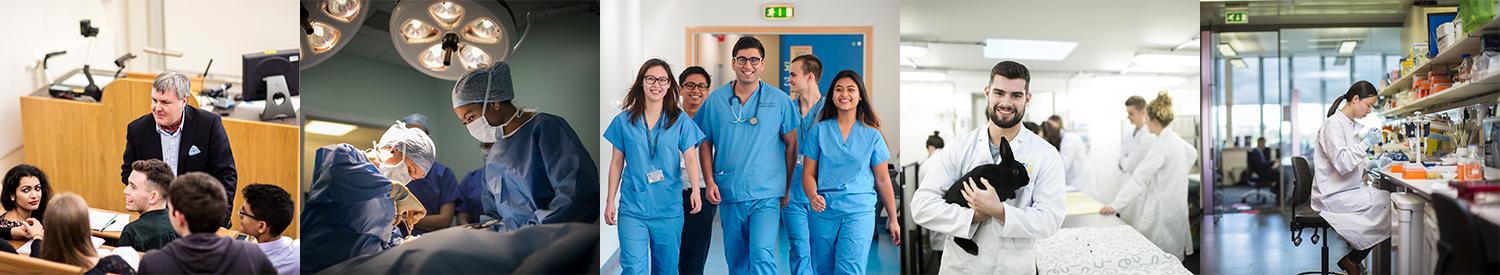 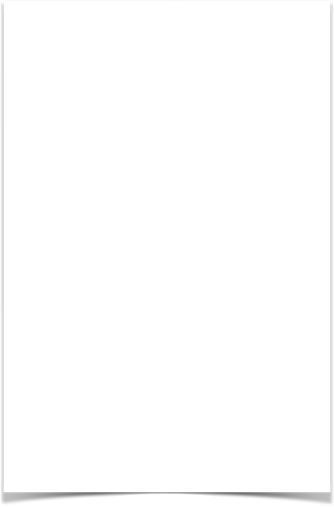 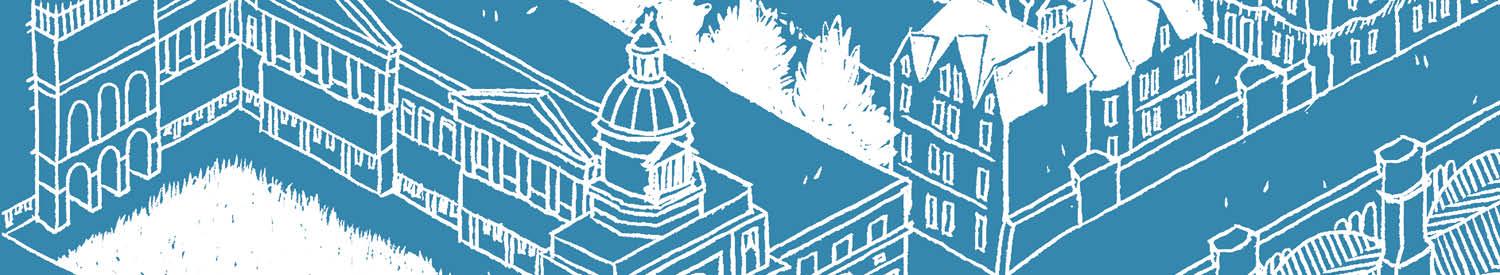 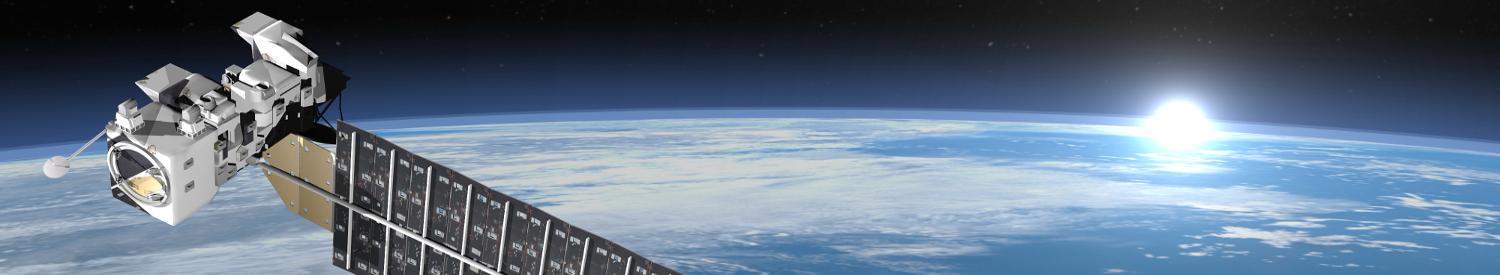 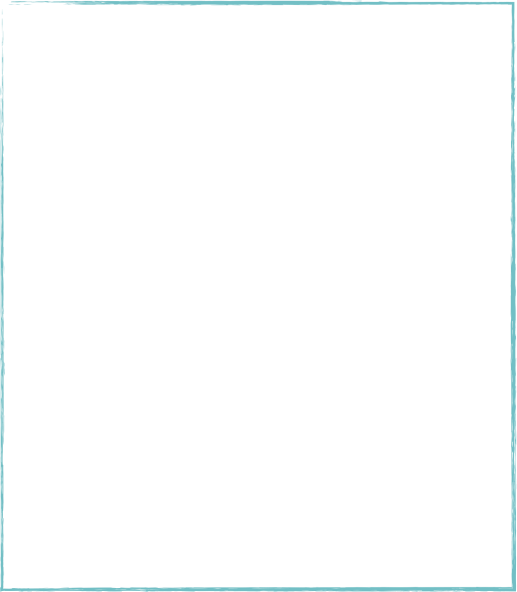 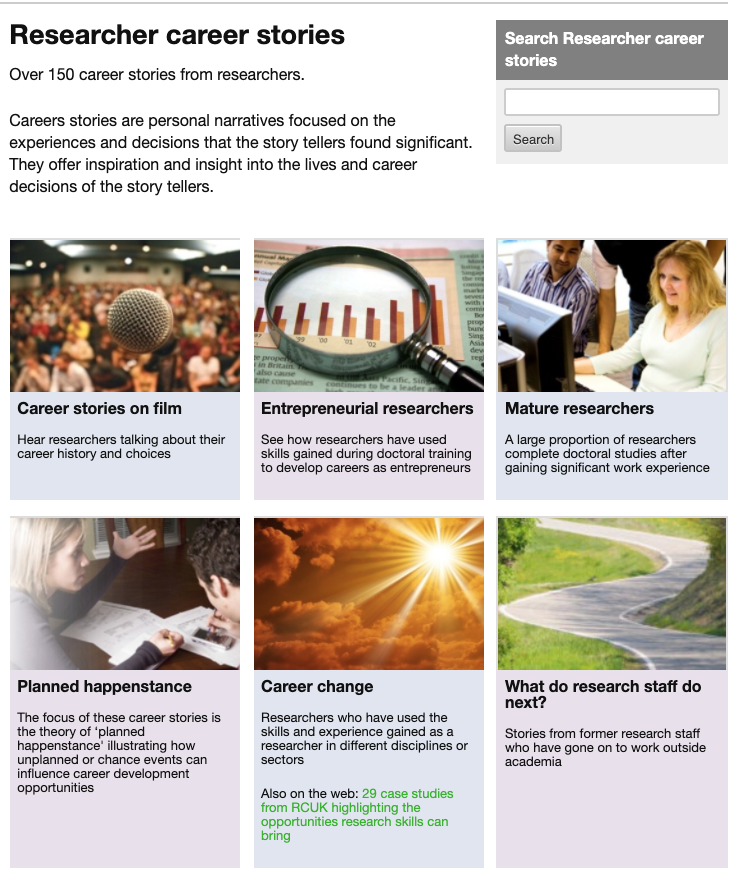 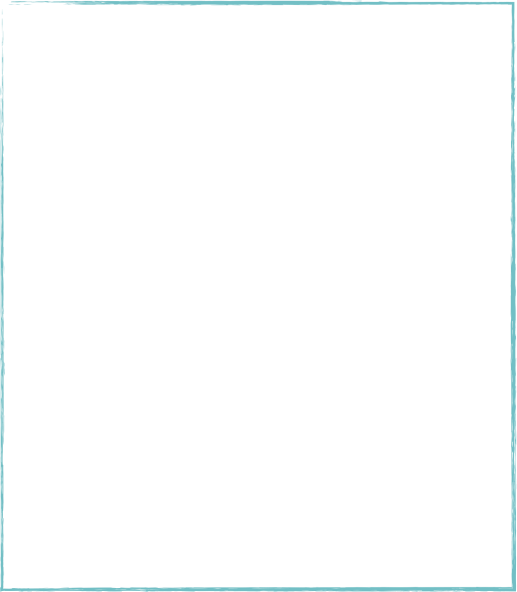 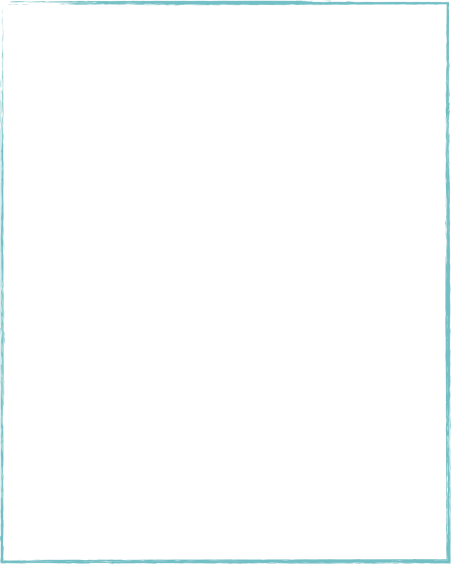 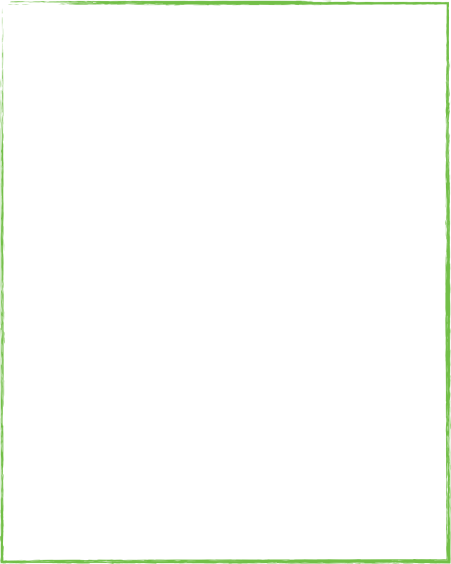 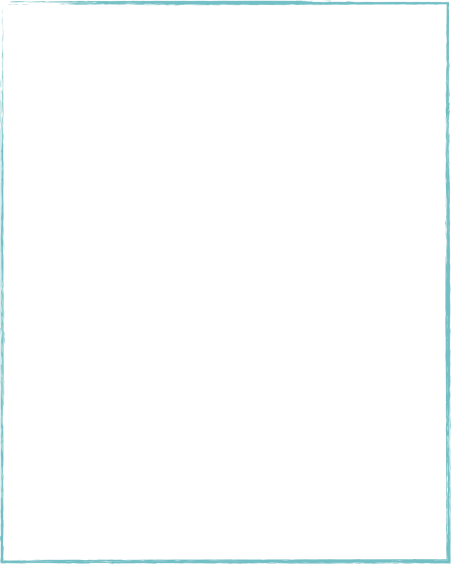 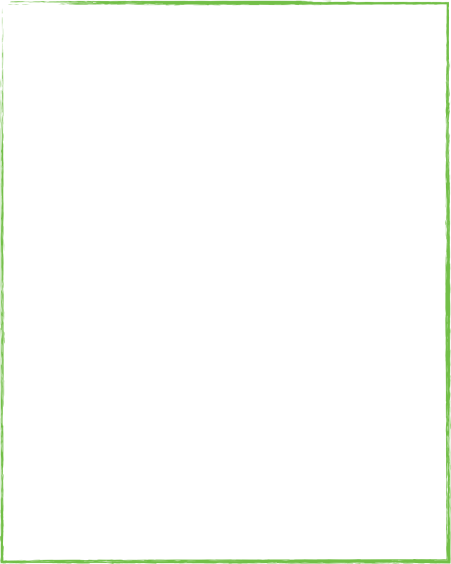 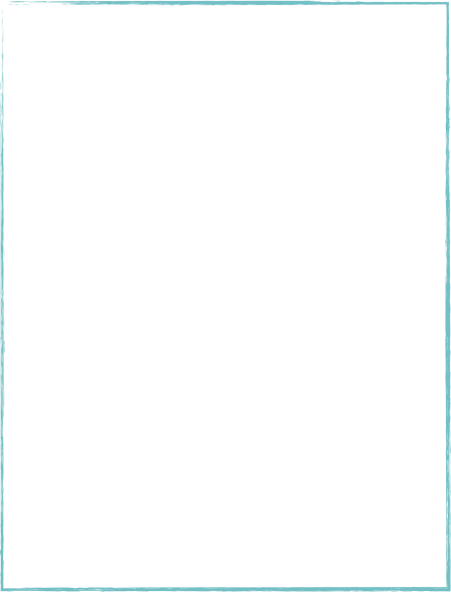 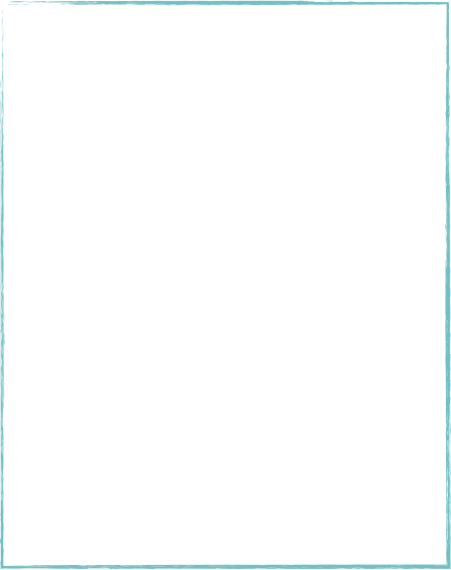 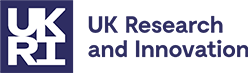 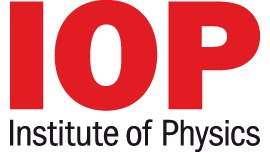 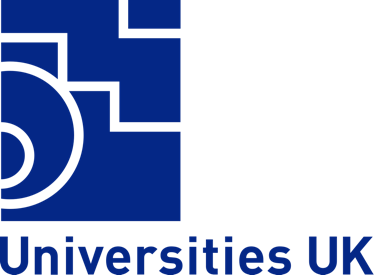 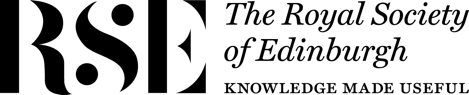 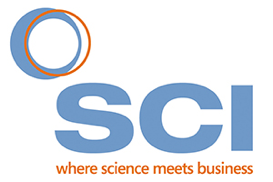 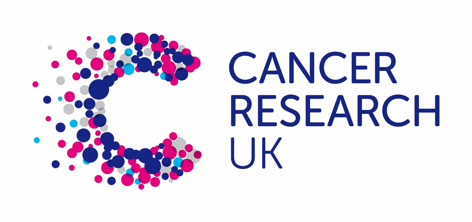 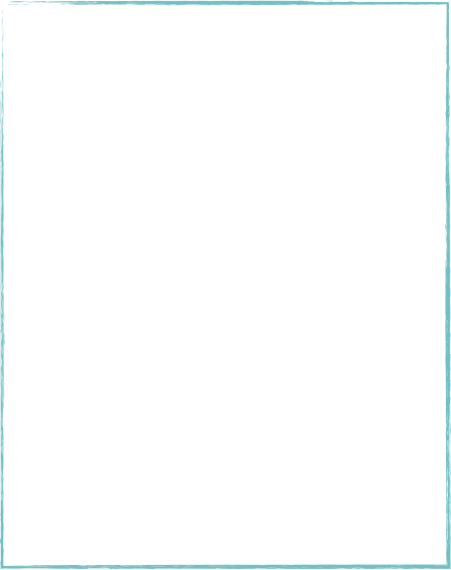 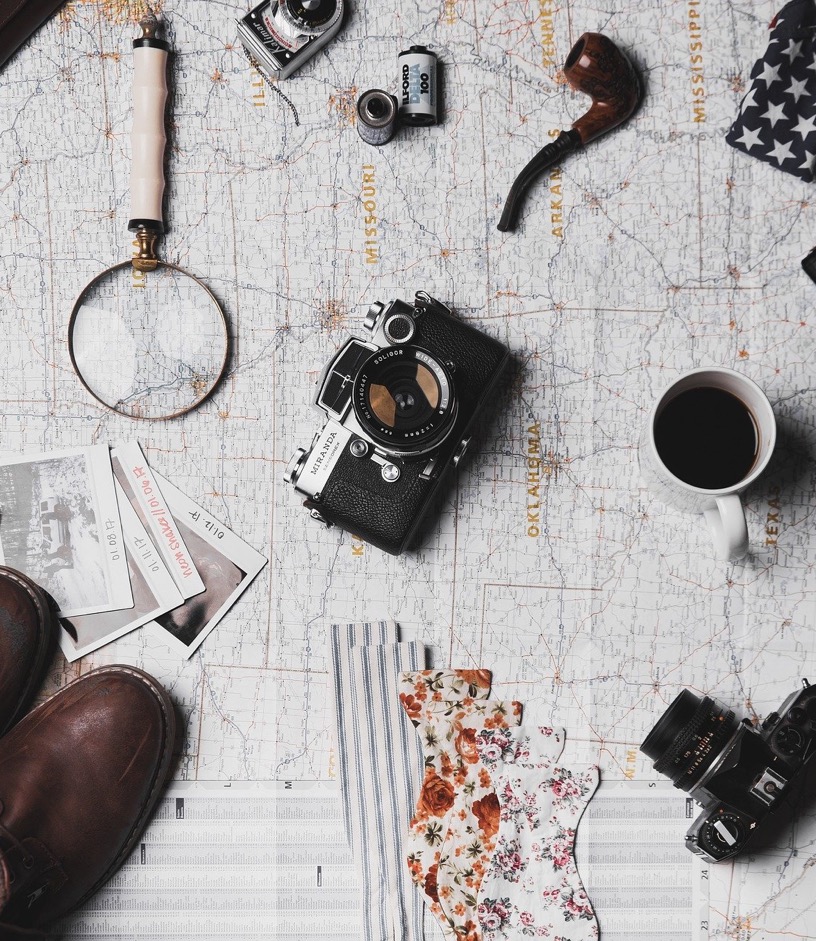 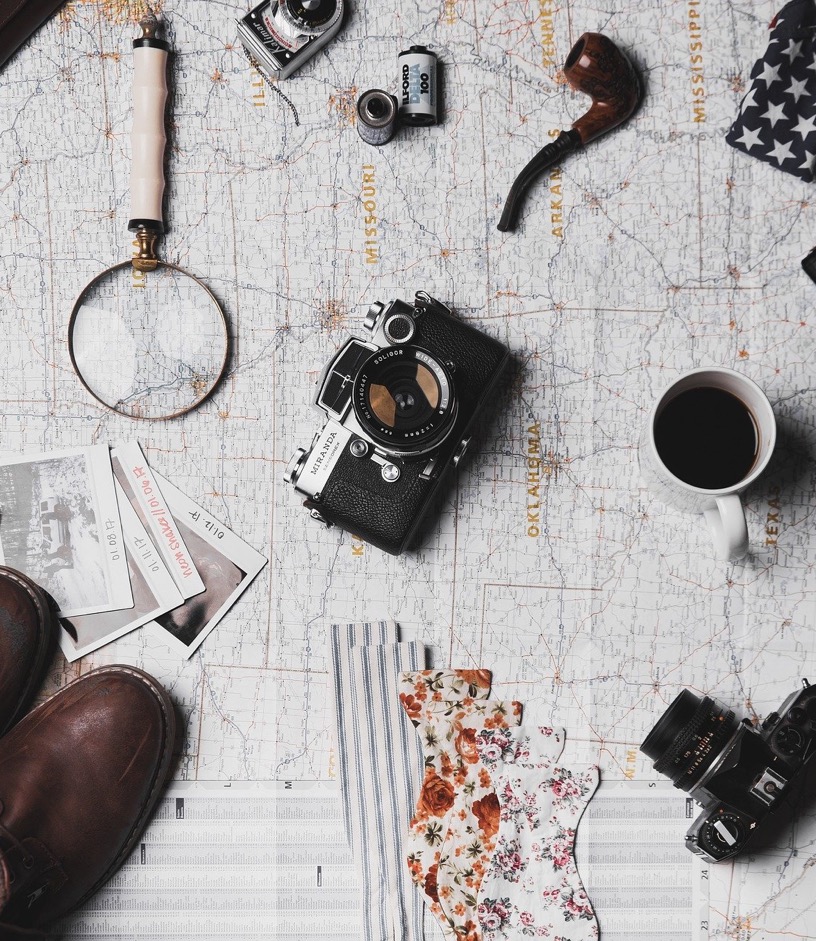 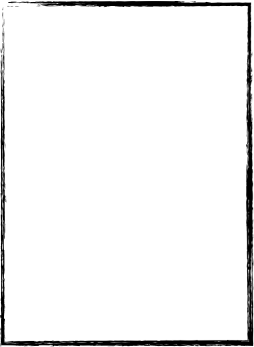 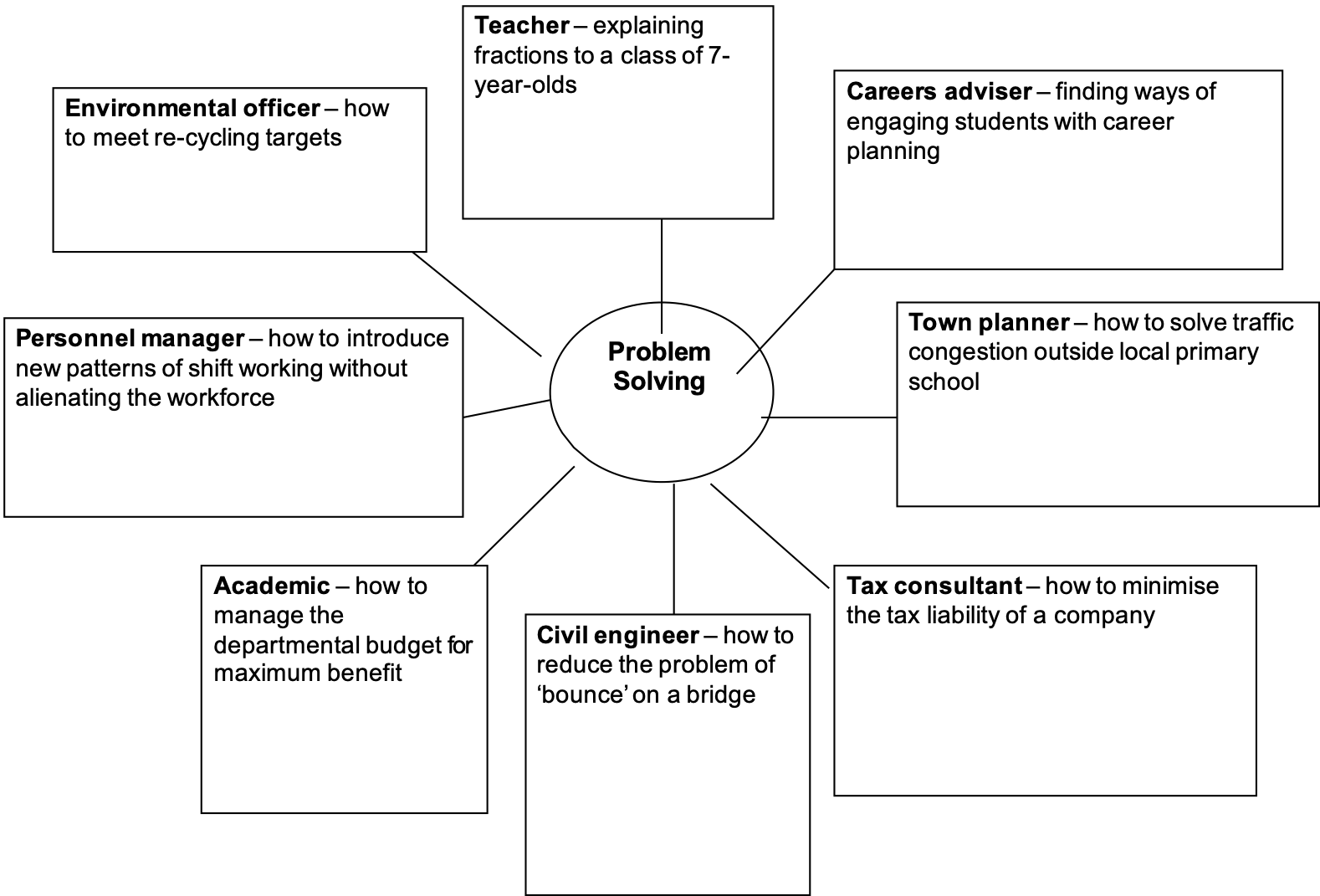 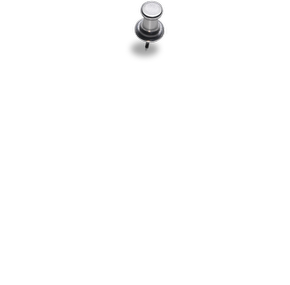 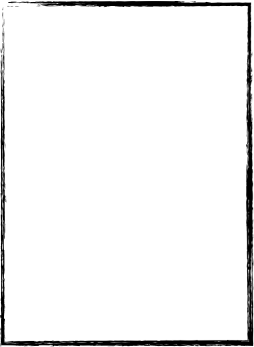 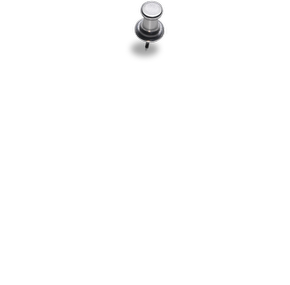 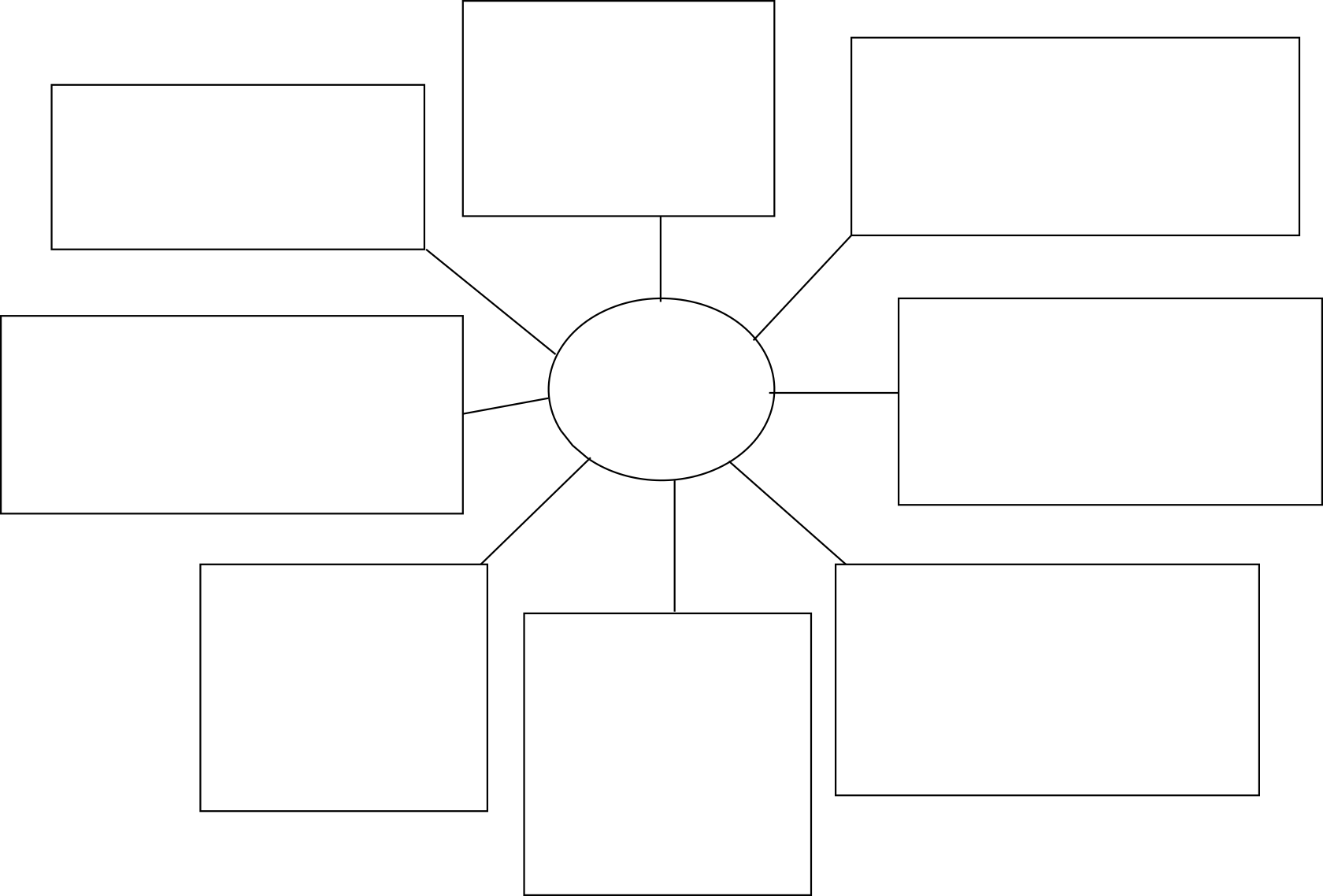 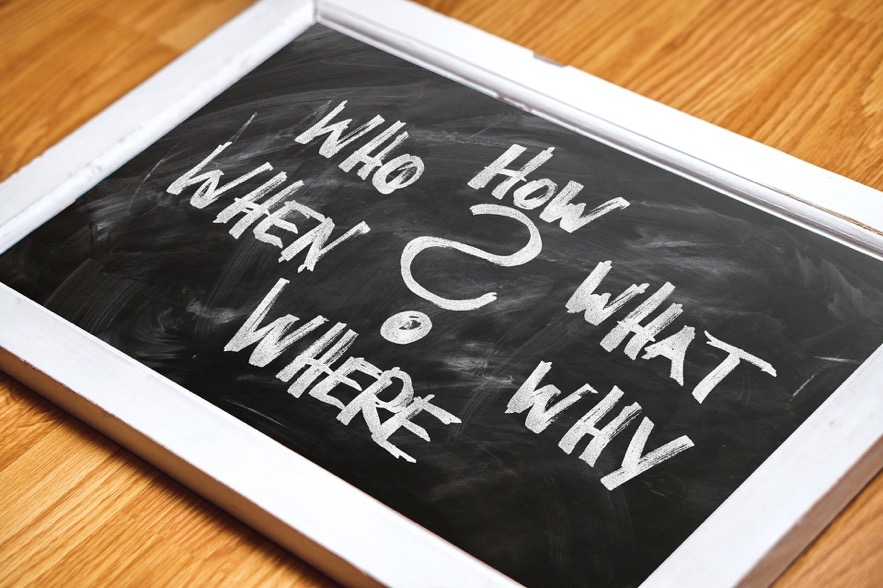 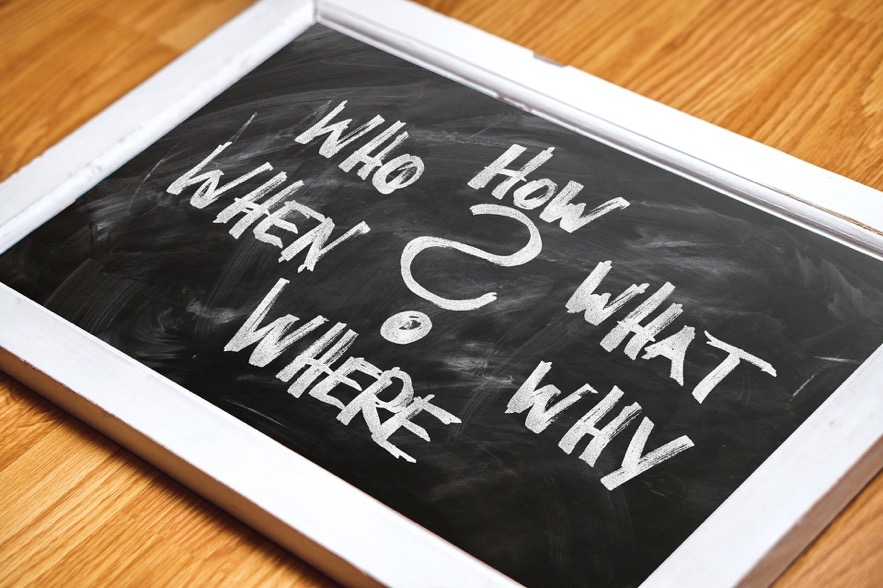 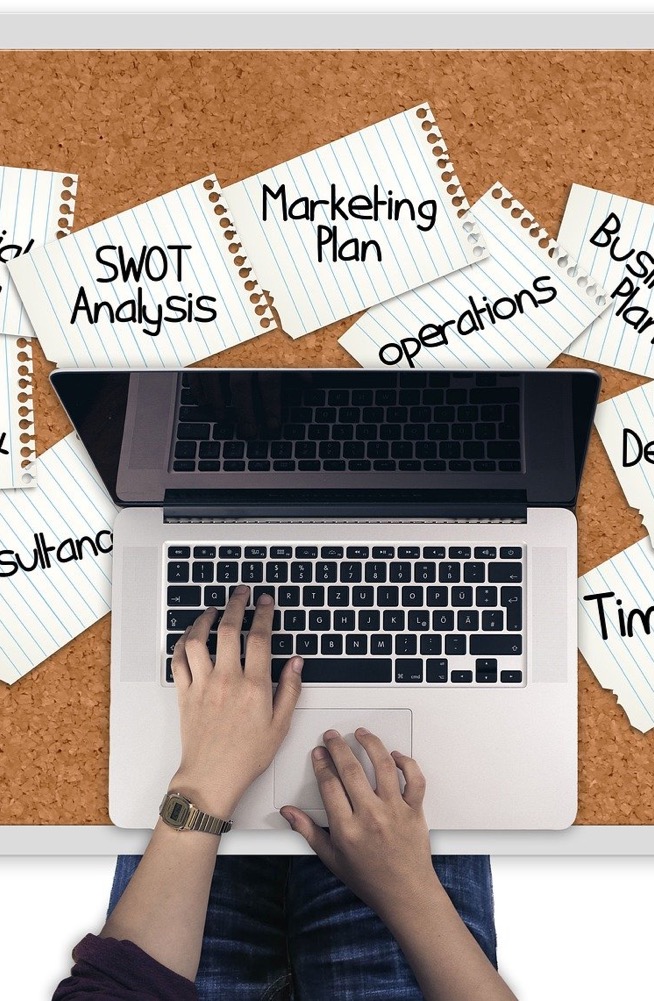 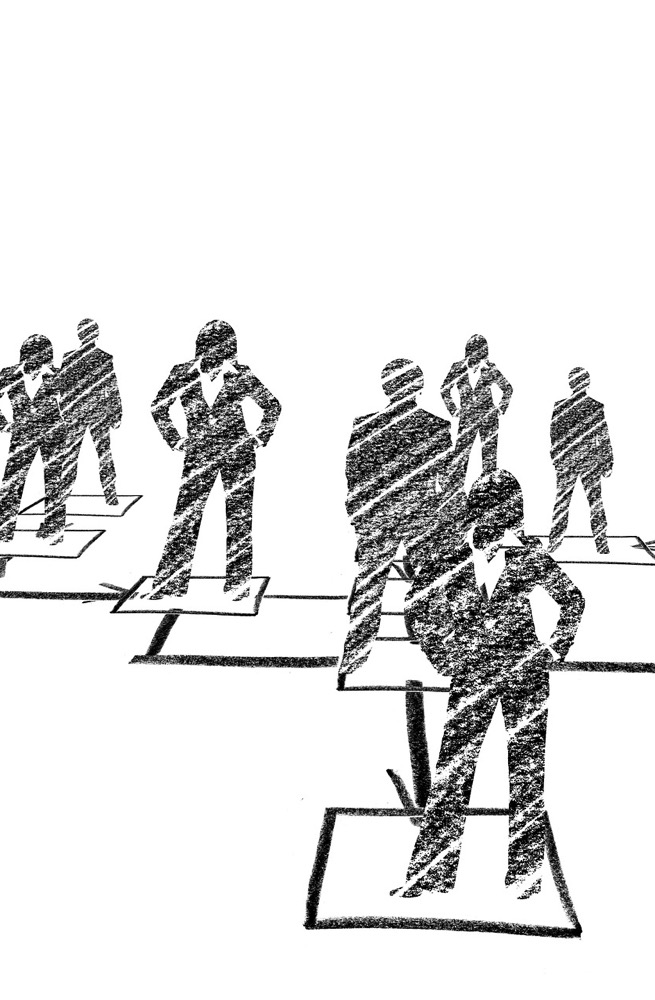 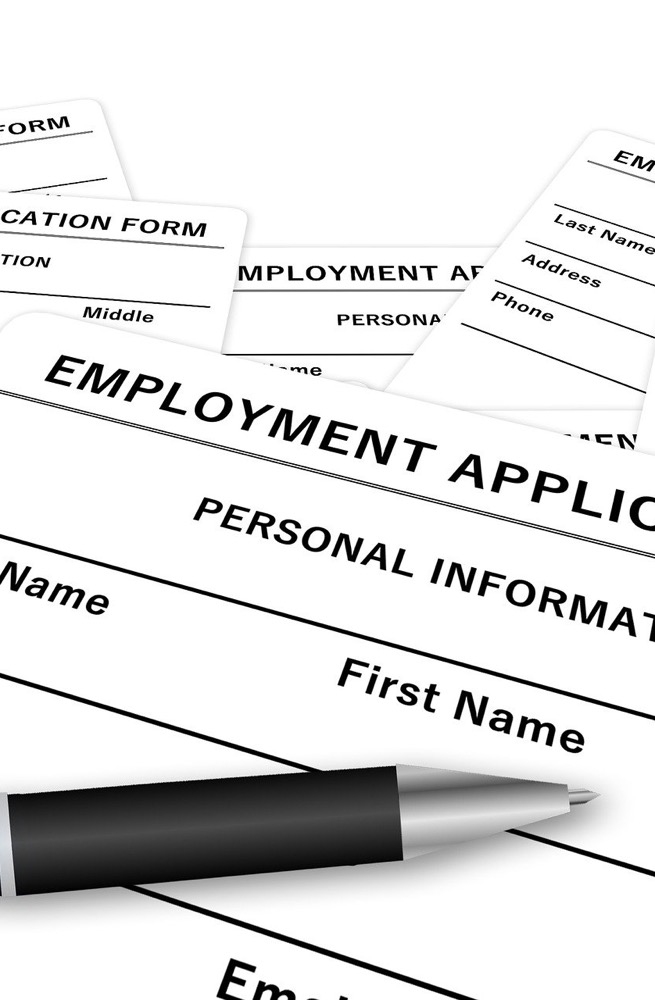 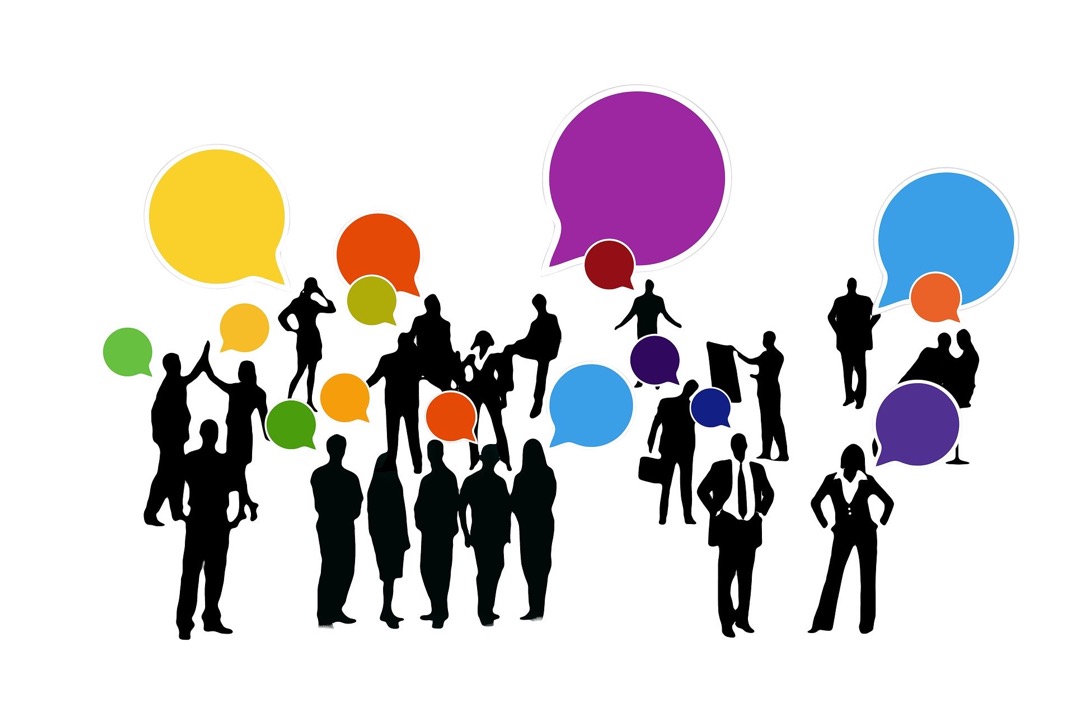 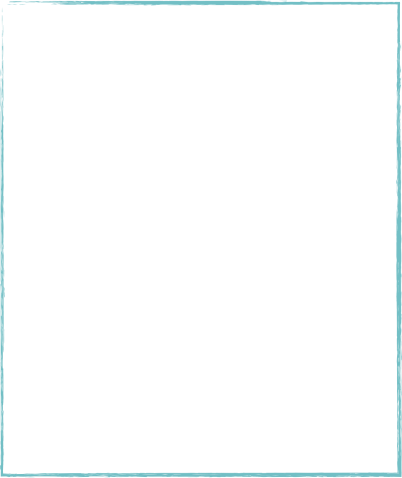 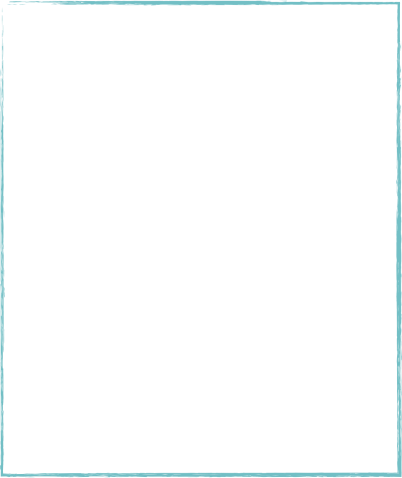 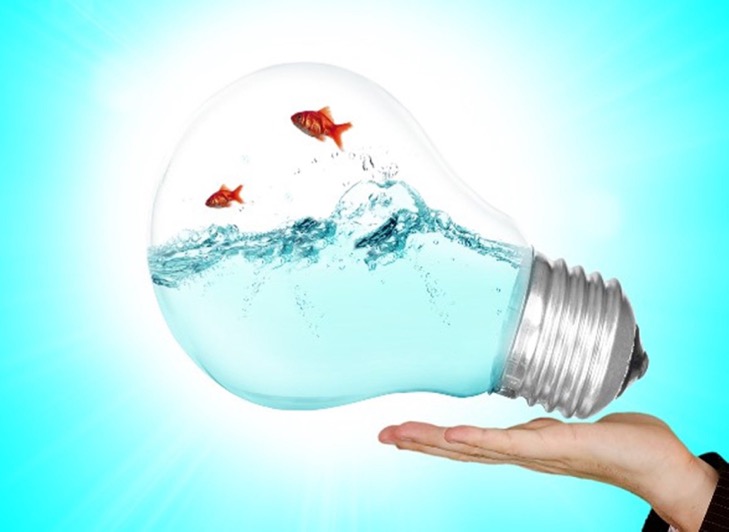 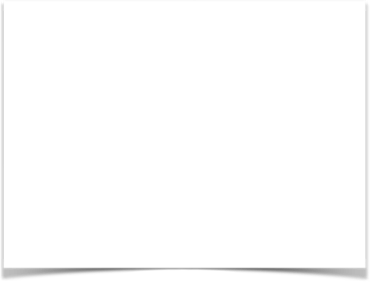 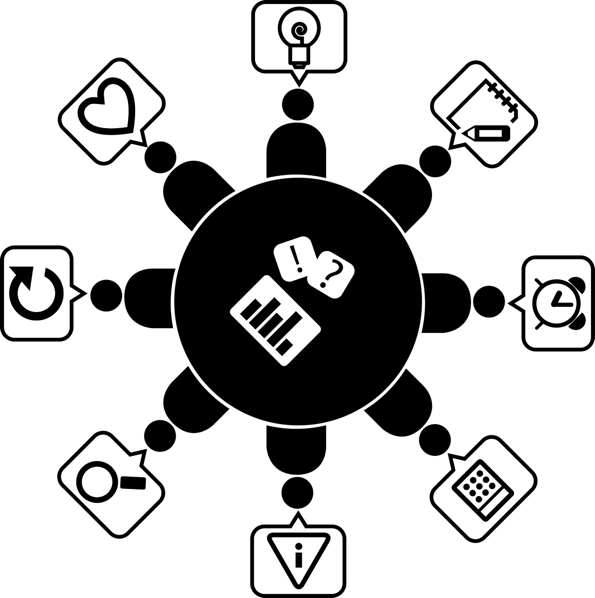 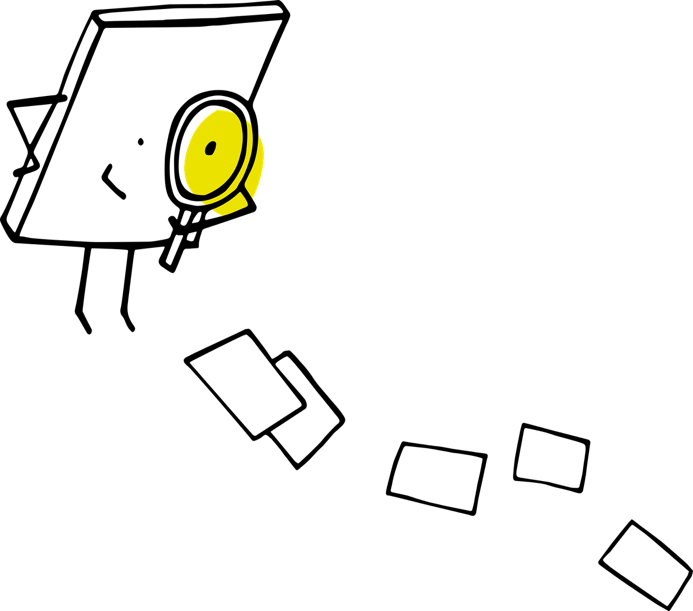 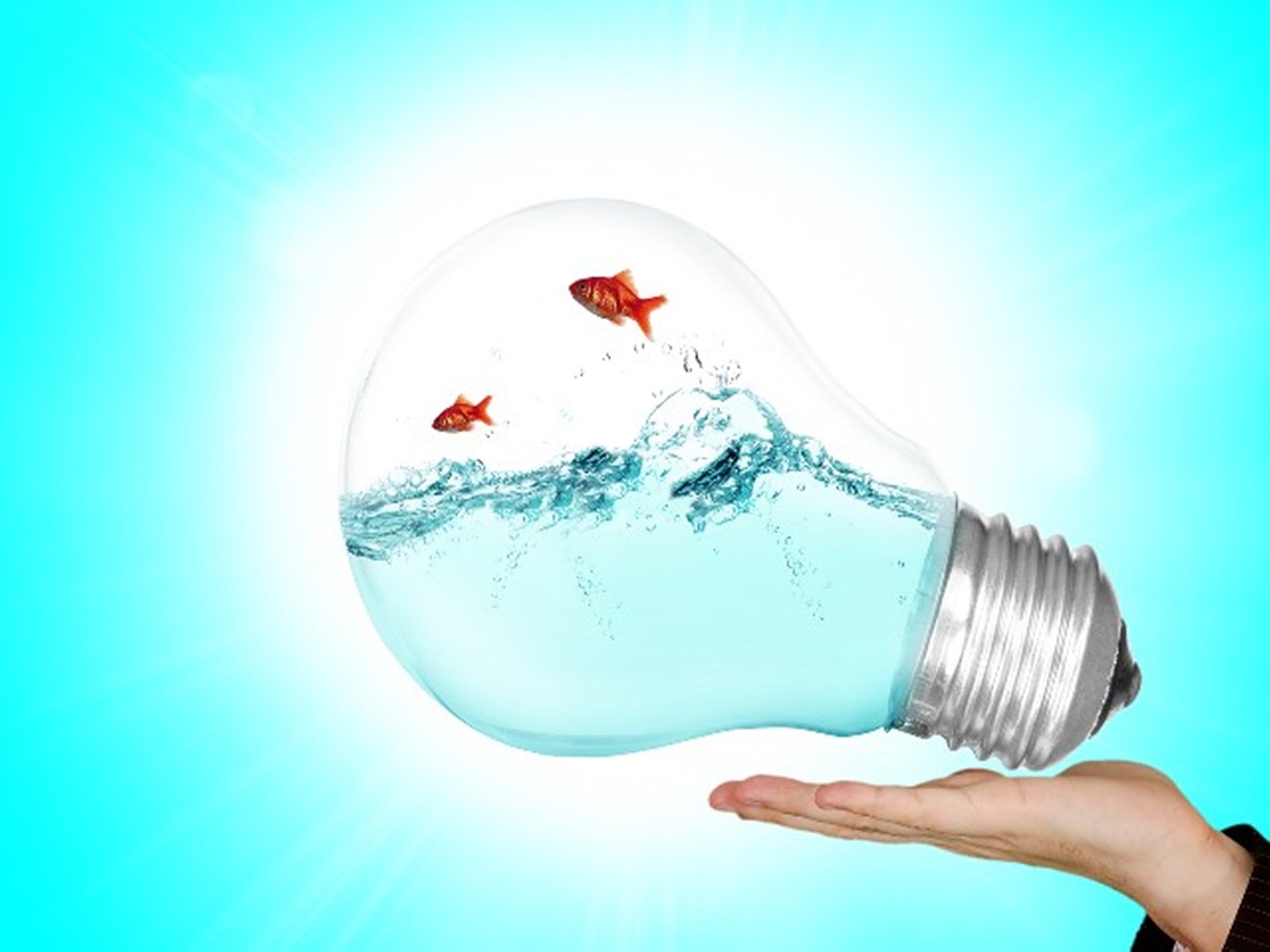 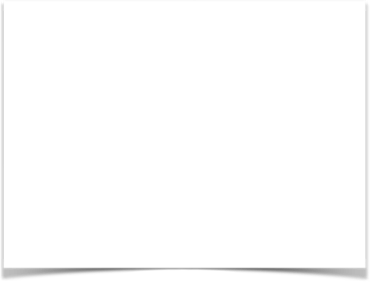 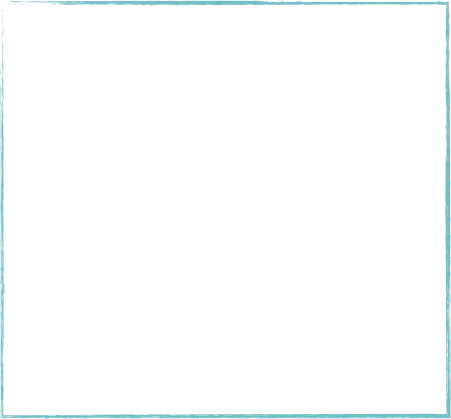 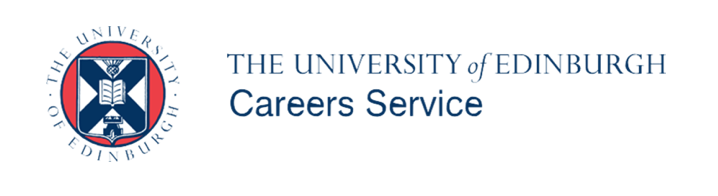 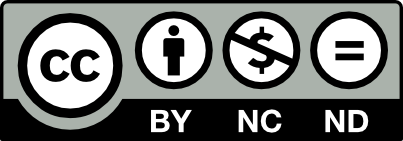 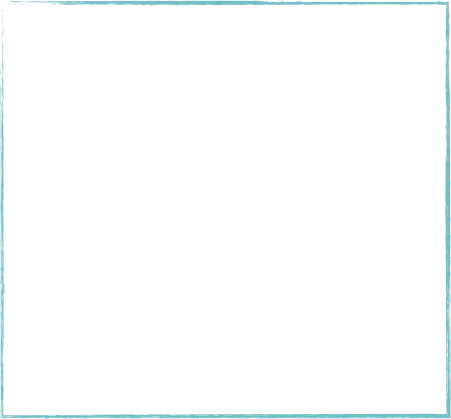 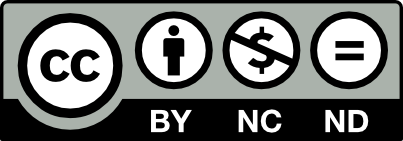 